Calendar of Events March 2nd2024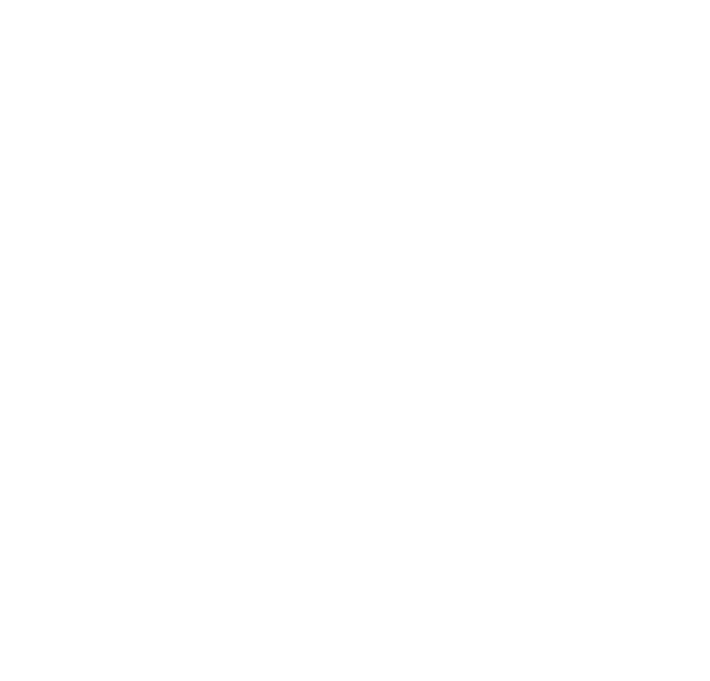 Board Meeting at 3pm  General Meeting at 5pmAuraria Community Center 4125 Auraria Rd.  Dawsonville Ga 30534  ZELLE NEMETHANNETTE26@gmail.com  Do NOT use My Phone Number Please STANDING RULES No use of alcohol on Association outings. Smoking will not be permitted at Association meetings or activities unless held in the open air. Members are expected to adhere to the Association’s Code of Ethics while prospecting or mining. Members are expected to always conduct themselves in accordance with the laws of the land and reasonable moral behavior. Violation of Standing Rules will result in disciplinary action as determined by the Executive Board of Directors The President, Vice-President, or their appointed spokesperson(s) are the only people authorized to speak on behalf of the WEGM. Regular monthly meetings will be held on the first Saturday of each month at a scheduled time as stated in the club newsletter and website.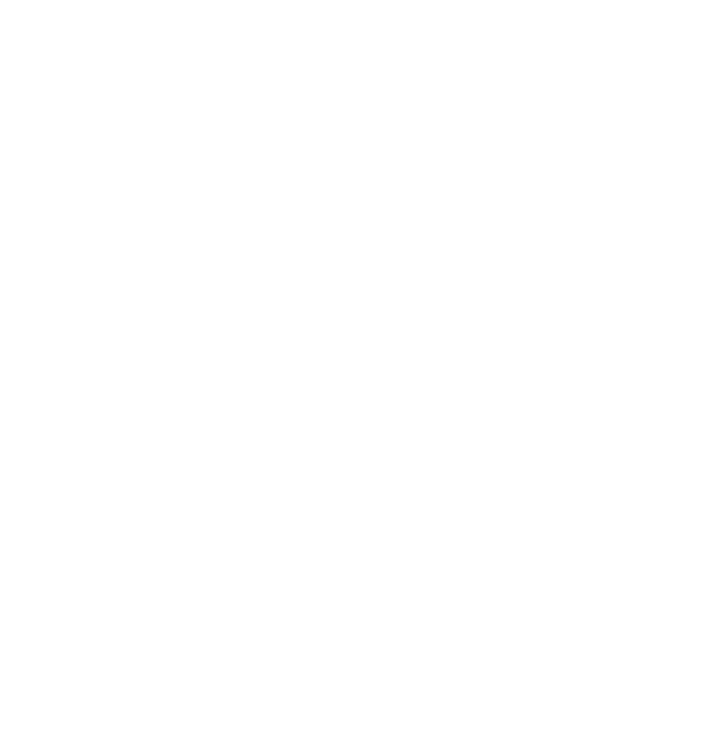 Officers and Committees OFFICERS President Mark Nesbitt 404-386-1605 email menesbitt9463@yahoo.comVice President Bill Quick   762-303-9541Secretary Heidi Lung 423-370-3970 email markus1225@yahoo.comTreasurer Ann Nemeth 740-294-1358 email Wegmtreasureann@gmail.com BOARD OF DIRECTORS Member 	Robert Samples 706-973-2262 and Membership 678-358-2086  	Samplesr88@gmail.com weekendgoldminer@yahoo.com Member        Alan McCary470-373-5483 email      alanmccary@outlook.comMember 	Rodney Lung 423-370-3971 770-531-9346 email lungster67@yahoo.comMember Curtis Atkins 864-934-3182 email curtisatkins@wctel.net Newsletter 	Ann Nemeth Editor 	wegmtreasureAnn@gmail.com Hunt master We need Hunt Master WEGM          Annette NemethAgent MAIL DUES TO: WEGM P.O. Box 910 Dahlonega, GA  30533 PLEASE INCLUDE YOUR MEMBER # ON YOUR CHECK AND ZELLE PAYMENT! WE ALSO NOW ACCEPT ZELLE PAYMENTS Send to email nemethannette26@gmail.com   Call me for credit card or debt card $5.00 fee Per hundred. Do not use my phone number for Zelle 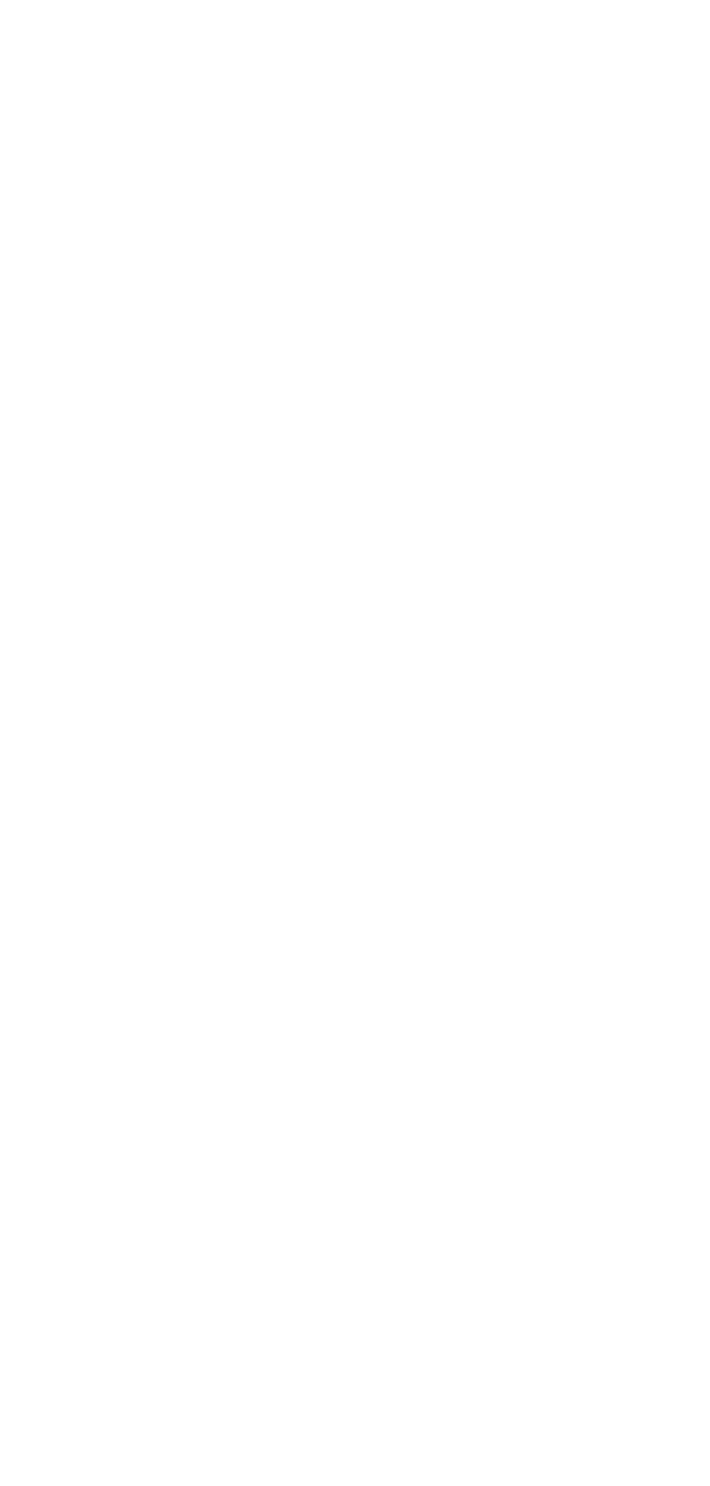 To pay dues, many forms of payment are now accepted. Contact Ann Nemeth for more info!  	 	WEEKEND GOLD MINERS PROSFebruary 3, 2024 President Bill Quick called the February 3, 2024, General meeting to order.Welcome new members and guest. Birthdays #3736 Jason Roberts2/14, Hughie Samples 2/1. Condolences to the family of member #3263 John Harris on his passing. Continued prayer for #3307 Mary Harris.	 Motion to approve General meeting as written in the newsletter. # 2610 Ray Sparks made motion, to accept #3517 Mary Kozak second the motion. Motion passed and carried. Treasurer report given by Ann Nemeth for January 2024.Beg Bal…. ………...........$5,535.35Transfer from savings. $3,500.00Income……………...........$6,275.33Disbursed……….........…. $2,239.25End Bal………….........…. $13,517.51Savings account...........$13,439.17Total checking & Savings $26,956.68#1775 Alan McCary made motion to approve treasurer report #1263 Curtis Atkins seconded the motion. Motion passed and carried. Membership Report given by Robert Samples for January 2024 as follows. New member 1 new members YTD 5 Total new membership fees $100.00Logo items $0.00                                                                                                                                           last member number issued. #3749Total collected $100.00.                                                                                                                                                                                                                                                                                           #3247 made motion to approve membership repot, #1263 Curtis Atkins second the motion. Motion passed and carried.Blueberry Patch has been reopened post fire at Ben and Anita Worthington home. Please continue to stay clear of the house.OLD BUISNESSHUNT MASTER: We are still in need of a hunt master. However, if you are a member you can hunt on your own during meeting times. Since we do not have a Hunt master the club has voted on two big Hunts this year. The first will be the Mother’s Day (Rosie) Metal Detecting Hunt on May 4, 2024, starting at 12pm. This will be a potluck. Club will provide hamburgers and hot dogs. Please bring a dish to share. We will start to serve at 1pm so hunters can eat and continue to hunt. Tradition has always been men to encouraged to wear a dress. this is optional. Special Prize for this. There will be lots of treasures to hunt!!! The club will have a first, second and third place prize for these who find a token. Flowers will be given out to the ladies. Come out and enjoy the festivities, food, and meeting. NON-MEMBERS are encouraged to participate! We will advertise this event. Alan McCary, Curtis Atkins and Ray Sparks will act as Hunt masters for this event.Mr. Turner is still wanting to buy gold from Turner property to make jewelry for family members.New Business:1 For those who did not take advantage of club discount before January 31st, Camp and maintenance fees are back to original price of $120 each. You must be up with 2023 due and up to date with current dues to get a key. Locks to be changed 4th or 5th of April.2. Again storms have wreaked havoc. Please make it a point to come out and check your campsite. As of this meeting a member called to say a windstorm has come through and added to the existing damage.3. Common Dig attentively in April. The club will try to make it as before with piles to work.high bankers.4.Safety. Chilly weather people have been using buddy heaters. Be sure your tank is outside your tent and fuel lines are tight. Main thing be sure your tent is vented. 2024 Prospecting season has officially launched! Invite your friends and family to join. Fun is to be had by all campfire stories, gold, metal detecting . A new adventure!!!!HAPPY VALENTINES DAY 14thQuestion and Answers: #1900 Nancy Healy asked when gate would be repaired. #3601 Paul jones states he has done a temporary fix. Rodney Lung will be at Turner on Sat 17th to do a permanent fix. Anyone wanting to help call Rodney for time. Red Ticket Winner- Silver round- #1263 Curtis Atikns Blue tickets Bag of ore-#1900 Nancy HealyBag of ore-#2610 Ray SparksBag of ore-#3517 Mary Kozack Nugget - #2610 Ray SparksGreen ticketsBag of ore- #3736 Jason RobertsBag of ore- #1263 Curtis AtkinsBag of ore-#3601 Paul JonesNugget -# 3517 Mary KozackYellow ticketsBag of ore- #3044 Ann NemethBag of ore- #3517 Mary KozakBag of ore-#3517 Mary KozakNugget - #304 Ann Nemeth#2610 Ray Sparks made motion to adjourn meeting #3601 Paul Jones second the motion. Motion passed and carried.                                                    Next meeting March 2,2024Board meeting 3:00pm                            General meeting 5:00pm BOTH LANDOWNERS HAVE ASKED THAT WE REMIND ALL CAMPERS TO KEEP CAMPSITE CLEAN AND CLEAR OF TRASH.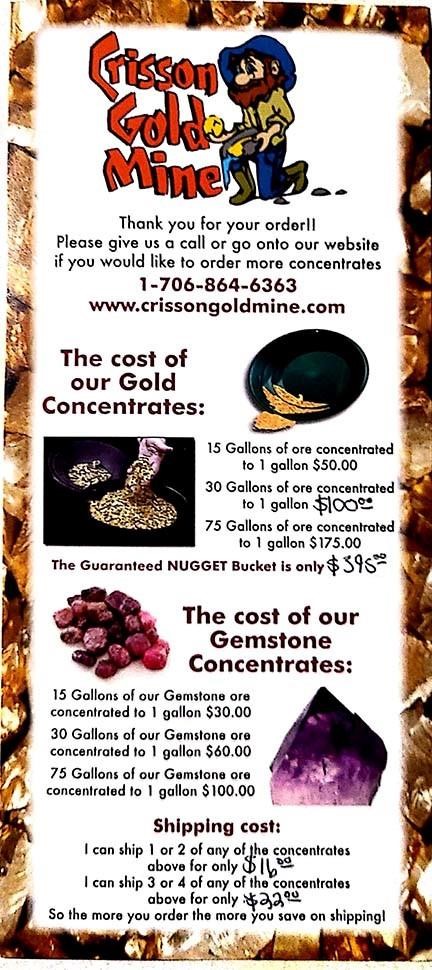 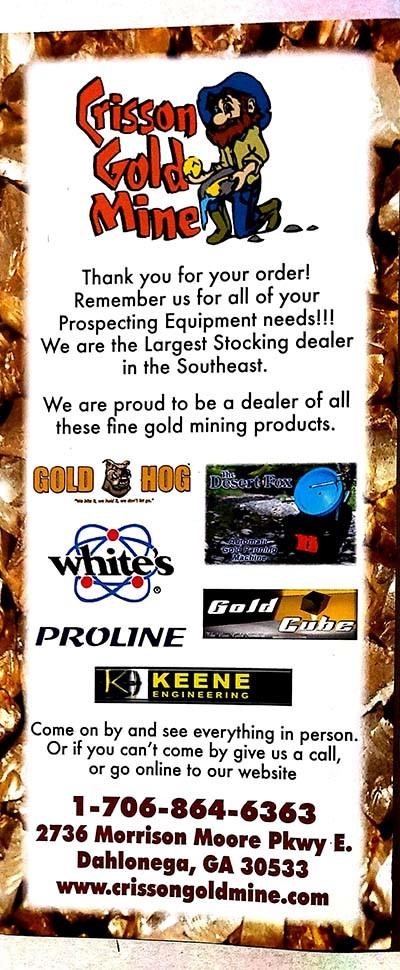 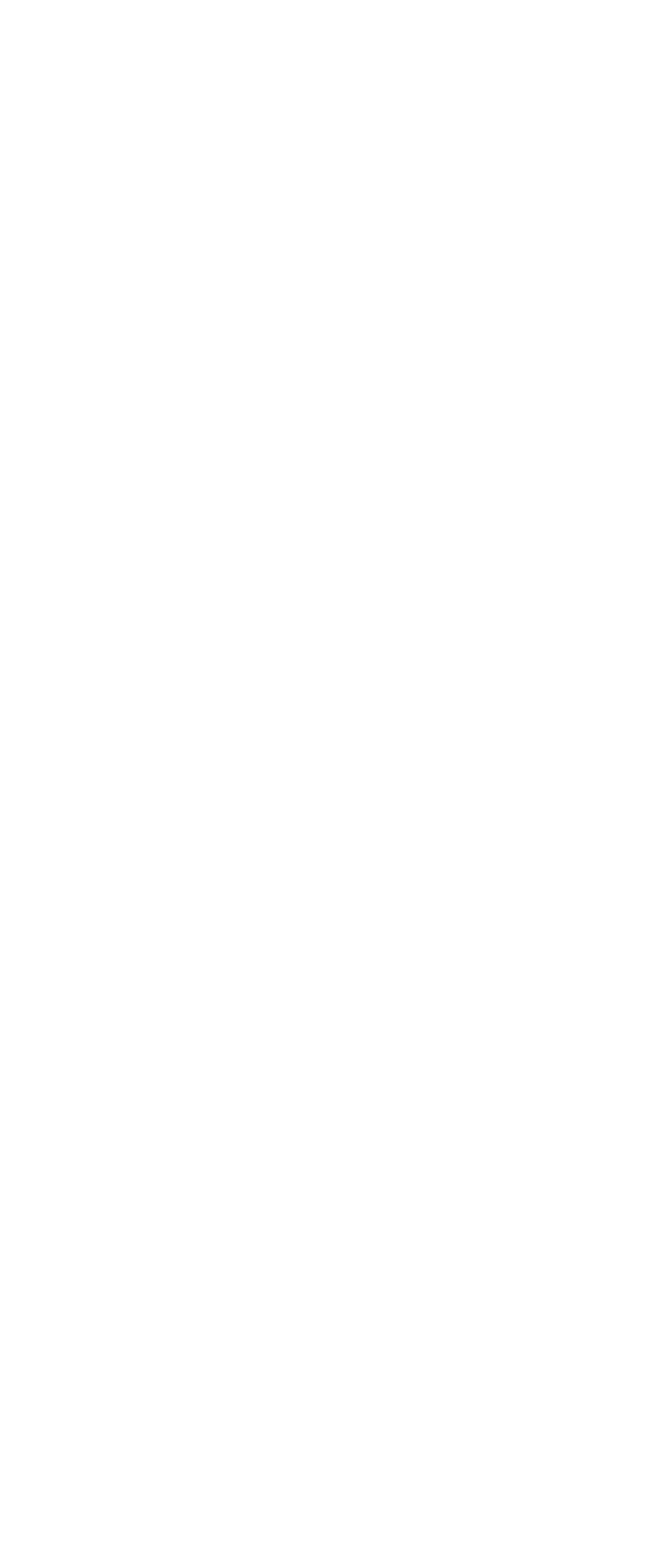 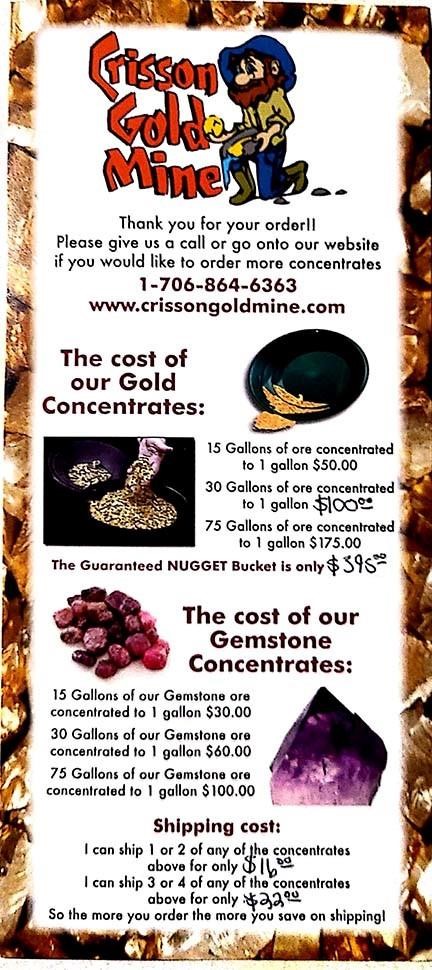 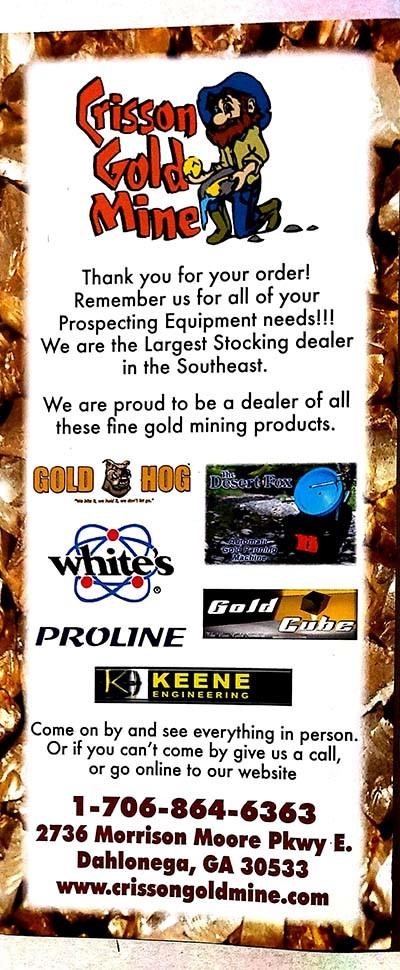 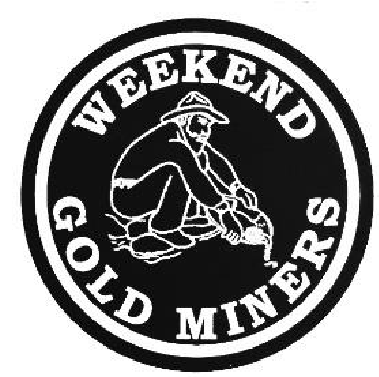 WEEKEND GOLD MINERSNewsletter Prospecting sites in the Heart of Georgia’s Gold Belt Established 1994 